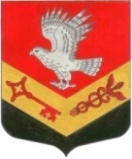 МУНИЦИПАЛЬНОЕ ОБРАЗОВАНИЕ«ЗАНЕВСКОЕ ГОРОДСКОЕ ПОСЕЛЕНИЕ»ВСЕВОЛОЖСКОГО МУНИЦИПАЛЬНОГО РАЙОНАЛЕНИНГРАДСКОЙ ОБЛАСТИСОВЕТ ДЕПУТАТОВ ЧЕТВЕРТОГО СОЗЫВАРЕШЕНИЕ13.06.2023 											№ 45гп. Янино-1О внесении изменений в решениесовета депутатов МО «Заневскоегородское поселение» от 18.10.2022№ 51 «Об установлении земельного налогана территории МО «Заневское городскоепоселение» на 2023 год» (с изменениямиот 14.02.2023 № 07)В соответствии с Налоговым кодексом Российской Федерации, Федеральным законом от 06.10.2003 № 131-ФЗ «Об общих принципах организации местного самоуправления в Российской Федерации», Уставом Заневского городского поселения Всеволожского муниципального района Ленинградской области совет депутатов принялРЕШЕНИЕ:Внести в решение совета депутатов муниципального образования «Заневское городское поселение» Всеволожского муниципального района Ленинградской области от 18.10.2022 № 51 «Об установлении земельного налога на территории МО «Заневское городское поселение» на 2023 год», с изменениями, внесенными решением совета депутатов муниципального образования «Заневское городское поселение» Всеволожского муниципального района Ленинградской области от 14.02.2023 № 07 (далее – решение), следующие изменения:Пункт 3 решения дополнить подпунктом 4 следующего содержания:«4) организациям, включенным в сводный реестр организаций оборонно-промышленного комплекса.».2. Настоящее решение подлежит официальному опубликованию в газете «Заневский вестник».3. Настоящее решение вступает в силу с 1 января 2024 года.4. Контроль за исполнением настоящего решения возложить на постоянно действующую депутатскую комиссию по экономической политике, бюджету, налогам и инвестициям.Глава муниципального образования				В.Е. Кондратьев